Sisterhood@TBE Movie NightJoin Sisterhood@TBE for Movie Night!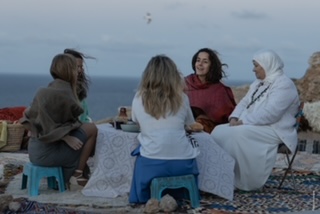 We will watch the film Alegria, which will be shown through the Boston Jewish Film Festival on Sunday, November 6 at 7:00 PM at the West Newton Cinema, and which will be available to watch virtually from November 10 through 13, for those unable to watch in person. We have arranged a group ticket discount price for both the in-person and virtual viewing options. Instructions on how to order your ticket from BJFF using the Sisterhood@TBE special discount price promotional code appear at the bottom of this note. For those who watch the film in person at the West Newton Cinema, we will try to sit together as a group.Then, on Monday, November 14 at 7:00 PM, we will come together for our discussion of Alegria, to be facilitated by longtime TBE educator, Dr. Judy Avnery. We will meet in person in the Beit Midrash at TBE, with a Sisterhood Zoom connection into the Beit Midrash for those who cannot participate in person. About Alegria: For years, Alegría kept her Jewish heritage and past at arm’s length. Until her niece’s Orthodox wedding brings her back home to Melilla, an autonomous city of Spain where Jewish, Christian, and Muslim cultures converge. Religious and family conflicts boil over during the chaotic wedding preparations, while Alegria grows closer to the women around her, all the time missing her daughter who has emigrated to Israel. A whimsical, uplifting debut inspired by writer/director Violeta Salama’s life growing up in Melilla with a Sephardic Jewish father, Alegría is a film about trust, compassion, and the ties that bind us.Click here for a review of Alegria from the film review site Seventh Row:https://seventh-row.com/2022/06/17/quick-review-violeta-salama-alegria/Click here to register for the Sisterhood@TBE Zoom call connection into the Beit Midrash, if you will not be participating in person:https://tbewellesley.zoom.us/meeting/register/tZwscuupqDooE9P4crBjBvP5aYtivYhgmgQrWe hope you will enjoy watching Alegria, and we look forward to seeing you at our Sisterhood@TBE Movie Night discussion on Monday, November 14.For financial assistance, please reach out confidentially to Susan Karon.Instructions on how to order your ticket from BJFF using the Sisterhood@TBE special discount price Promotional Code:Click on the link to the film: Alegria Click on “Buy Ticket” in the box for either the in-person showing at the West Newton Cinema on Sunday, November 6 at 7 pm, or the virtual option, Streaming Available 11/10-11/13/22Click on “Know a Promotion Code?”You will be prompted to “enter code”The code is: 22SISTERClick on “Submit”Group Rate with price of $12 comes up—add 1 ticketClick on “Add” to order your ticketClick on “Proceed To Checkout” Click on “Checkout”Click on “Click here to sign-up”Follow the prompts to create your account or sign in if you already have an account, and pay for your orderFor more information on how to set up an account, purchase a ticket, or watch a film CLICK HERE